Lake Elkhorn Middle School Student Schedule: A WeekLake Elkhorn Middle School Student Schedule: B WeekLake Elkhorn Middle School 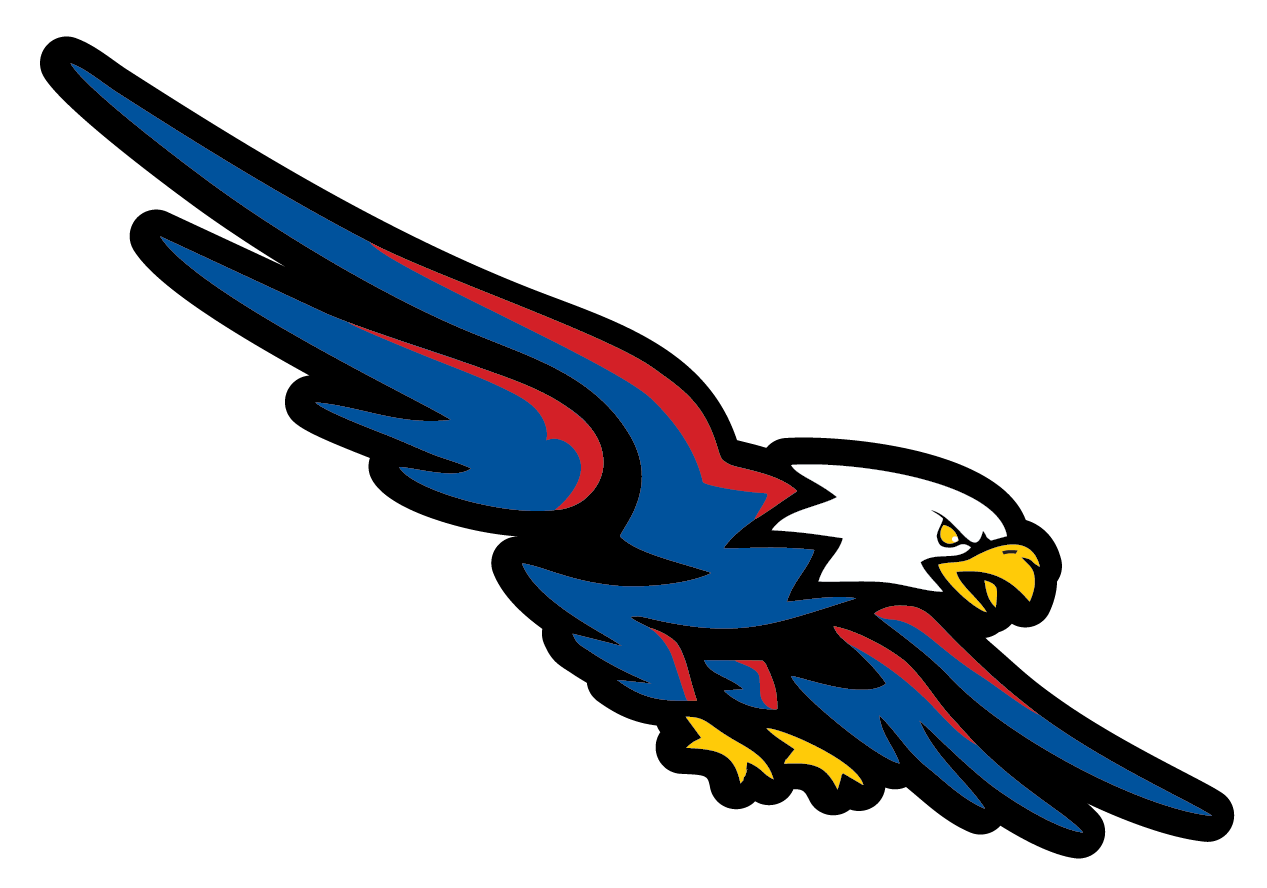 Google Meet CodesStudents: Use this document to fill in your teachers’ Google Meet Codes.Each link will become active 5 minutes prior to the start of each class.Your teachers will email you their Google Meet code each Monday by 9am when your assignments are posted.MondayTuesdayWednesdayThursdayFriday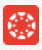  ❑ I checked my teachers’  CANVAS Announcements for new posted work after 9:00 AMMy Period 1  or 1A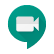 Google Meet Check-in time is at_________ a.m.My Period 2  or 2A Google Meet Check-in time is at_________ a.m.My Period 3  or 3AGoogle Meet Check-in time is at_________ a.m.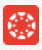  ❑ I submitted assignments for all classes in  CANVAS by 10:00 AM ❑ I checked my teachers’  CANVAS Announcements for new posted work after 9:00 AM?  Questions about my Period 1 Assignments:? Questions about my Period 2 Assignments:?   Questions about my Period 3 Assignments: ❑ I submitted assignments for all classes in  CANVAS by 10:00 AMMy G/T seminar, sectional,  or small group check-in is also today with _______________ at _____ am/pm.  My G/T seminar, sectional,  or small group check-in is also today with _______________ at _____ am/pm.  My G/T seminar, sectional,  or small group check-in is also today with _______________ at _____ am/pm.  My G/T seminar, sectional,  or small group check-in is also today with _______________ at _____ am/pm.  My G/T seminar, sectional,  or small group check-in is also today with _______________ at _____ am/pm.  My Period 4  or 4A Google Meet Check-in time is at_________ p.m.My Period 5  or 5A Google Meet Check-in time is at_________ p.m.My Period 6  or 6AGoogle Meet Check-in time is at_________ p.m.My Period 7  or 7AGoogle Meet Check-in time is at_________ p.m.?   Questions about my Period 4 Assignments:?    Questions about my Period 5 Assignments:?    Questions about my Period 6 Assignments:?  Questions about my Period 7 Assignments:MondayTuesdayWednesdayThursdayFriday ❑ I checked my teachers’  CANVAS Announcements for new posted work after 9:00 AMMy Period 1  or 1B Google Meet Check-in time is at_________ a.m.My Period 2  or 2B Google Meet Check-in time is at_________ a.m.My Period 3  or 3B Google Meet Check-in time is at_________ a.m. ❑ I submitted assignments for all classes in  CANVAS by 10:00 AM ❑ I checked my teachers’  CANVAS Announcements for new posted work after 9:00 AM?  Questions about my Period 1 Assignments:? Questions about my Period 2 Assignments:?   Questions about my Period 3 Assignments: ❑ I submitted assignments for all classes in  CANVAS by 10:00 AMMy G/T seminar, sectional,  or small group check-in is also today with _______________ at _____ am/pm.  My G/T seminar, sectional,  or small group check-in is also today with _______________ at _____ am/pm.  My G/T seminar, sectional,  or small group check-in is also today with _______________ at _____ am/pm.  My G/T seminar, sectional,  or small group check-in is also today with _______________ at _____ am/pm.  My G/T seminar, sectional,  or small group check-in is also today with _______________ at _____ am/pm.  My Period 4  or 4B Google Meet Check-in time is at_________ p.m.My Period 5  or 5B Google Meet Check-in time is at_________ p.m.My Period 6  or 6B Google Meet Check-in time is at_________ p.m.My Period 7  or 7B Google Meet Check-in time is at_________ p.m.?   Questions about my Period 4 Assignments:?    Questions about my Period 5 Assignments:?    Questions about my Period 6 Assignments:?  Questions about my Period 7 Assignments:Week of ↓Period 1Period 2Period 3Period 4Period 5Period 6Period 7ExampleA WeekLEMS-zertz-pd1-april21LEMS-ajeffery-pd2-april22LEMS-gward-pd3-april23LEMS-jkelce-pd4-april20LEMS-ljohnson-pd5-april21LEMS-cwentz-pd6-april22LEMS-jelliott-pd7-april23ExampleB WeekLEMS-zertz-pd1-april28LEMS-ajeffery-pd2-april29LEMS-djackson-pd3-april30LEMS-jkelce-pd4-april27LEMS-ljohnson-pd5-april28LEMS-cwentz-pd6-april29LEMS-msanders-pd7-april304/20  A Week4/27 B Week5/4A Week5/11B Week5/18A Week5/25B Week6/1A Week6/8B Week6/15A Week6/22B Week